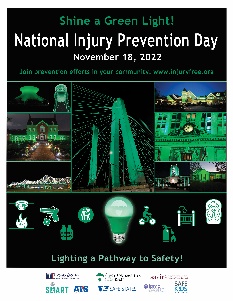 Planning ActivitiesTarget Dates to BeginTools to AssistNotify Institutions, Business, Organization, Partners about your desire to take part in NIPDNowNIPD Flier (also editable flier with room for your logo)NIPD PosterNIPD Information SheetNIPD VideoInvite area businesses, organizations, institutions, and landmarks to shine a green lightNowInvitation LetterFlierNIPD VideoApply for ProclamationsNowNIPD Proclamation Application InformationMake Plans to develop internal and/or community events on and around NIPDNowWork with your Coalition Partners, business and organizational colleagues and NIPD Partners to plan your events Post information about NIPD plans on the NIPD web pageNowSubmitting is as easy as 1,2,3Submission formAttend Twitter Chat Information Meeting/TrainingSeptember 1510:00 AM CST https://columbiacuimc.zoom.us/j/94110094284?pwd=QzdXejVKK2NjMUUwMk5hNVYrVklCUT09Tweet/Instagram Messages about NIPD ActivitiesOctober 1Twitter Chat Info for Participants (available soon)Twitter Chat Promotional Materials (available soon)Provide Media Coverage about Activities to come October 18National Release and Release available to adapt for local distribution to be provided in NIPD Toolkit on NIPD webpage or your site can develop its ownOversee NIPD Activities and take partWeek of November 18Work with your Coalition Partners, business and organizational colleagues and NIPD Partners to carry out your eventsProvide media information for coverage about events that took placeNovember 18 and 19National Release and Release available to adapt for local distribution to be provided in NIPD Toolkit on NIPD webpage or your site can develop its ownComplete Evaluation form for NIPD activities and submit final reportNovember 19 Submit by November 22Instructions will be emailed to event submitters Upload photos to the NIPD website page & e-mail to estelljohnson@sbcglobal.comNovember 18Instructions will be emailed to event submitters 